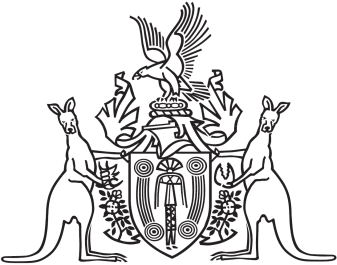 Northern Territory of AustraliaGovernment GazetteISSN-0157-833XNo. S15	2 March 2018Notification of Subordinate LegislationNotice is given of the making of the following subordinate legislation, effective from the date specified:For copies of legislation please direct your request to the Print Management Unit, email pmu.ntg@nt.gov.au or phone (08) 8999 6727 Subordinate LegislationCommencement detailsEmpowering ActEnvironment Protection (Beverage Containers and Plastic Bags) Amendment Regulations 2018(No. 4 of 2018)Date of this GazetteEnvironment Protection (Beverage Containers and Plastic Bags) ActBushfires Management (General) Amendment Regulations 2018(No. 5 of 2018)Date of this GazetteBushfires Management Act